EFEK EKSTRAK ETANOL DAUN WUNGU ( Graptophyllum pictum (L) Griff) SEBAGAI ANTIINFLAMASI TERHADAP KAKI TIKUS PUTIH (Rattus novergicus)SKRIPSIOLEH:NOVIA ANISA MIRANDANPM. 152114064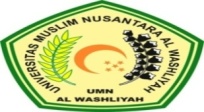 PROGRAM STUDI SARJANA FARMASIFAKULTAS FARMASIUNIVERSITAS MUSLIM NUSANTARA AL WASHLIYAHMEDAN2019EFEK EKSTRAK ETANOL DAUN WUNGU ( Graptophyllum pictum (L) Griff) SEBAGAI ANTIINFLAMASI TERHADAP KAKI TIKUS PUTIH (Rattus novergicu)SKRIPSIDiajukan untuk memenuhi syarat-syarat memperoleh gelarSarjana Farmasi Fakultas Farmasi Universitas Muslim Nusantara Al washliyah MedanOLEH:NOVIA ANISA MIRANDANPM. 152114064PROGRAM STUDI SARJANA FARMASIFAKULTAS FARMASIUNIVERSITAS MUSLIM NUSANTARA AL WASHLIYAHMEDAN2019FAKULTAS FARMASIUNIVERSITAS MUSLIM NUSANTARA AL-WASHLIYAHTANDA PERSETUJUAN SKRIPSINama	:	Novia Anisa MirandaNpm	:	152114064Fakultas	:	FarmasiProgram Studi	:	FarmasiJenjang Pendidikan	:	Strata SatuJudul Skripsi	:  EFEK EKSTRAK ETANOL DAUN WUNGU ( Graptophyllum pictum (L) Griff) SEBAGAI ANTIINFLAMASI TERHADAP KAKI TIKUS PUTIH (Rattus novergicu)SKRIPSIPembimbing I,			(Rani Ardjiani, S.Farm, M.Si., Apt)Pembimbing II,(Debi Meilani, S.Si.,M.Si.,Apt)Penguji,(Sofia Rahmi.,S.Faram.,M.Si.,Apt)Di uji pada tanggal	:Yudisium	:Panitia Ujian        Ketua,(Hardi Mulyono Surbakti)                        Sekretaris,(Minda Sari Lubis, S.Farm., M.Si., Apt)SURAT PERNYATAANYang bertanda tangan dibawah ini :Nama	:	Novia Anisa MirandaNpm	:	152114064Fakultas	:	Farmasi Program Studi	:	S-1 FarmasiJudul Skripsi		:  EFEK EKSTRAK ETANOL DAUN WUNGU ( Graptophyllum pictum (L) Griff) SEBAGAI ANTIINFLAMASI TERHADAP KAKI TIKUS PUTIH (Rattus novergicu)	Menyatakan bahwa skripsi  yang saya buat ini untuk memenuhi persyaratan kelulusan di Fakultas Farmasi Program Studi Sarjana Farmasi Universitas Muslim Nusantara Al-Washliyah adalah hasil karya sendiri, bukan duplikasi dari karya orang lain yang pernah diajukan untuk memperoleh gelar kesarjanaan di suatu perguruan tinggi yang lain, kecuali dalam bentuk kutipan yang telah disebutkan sumber nya dalam daftar pustaka.Selanjutnya apabila dikemudian hari ada pengaduan dari pihak lain, bukan menjadi tanggung jawab Dosen Pembimbing dan atau pihak Fakultas Farmasi Program Studi Sarjana Farmasi tetapi menjadi tanggung jawab saya sendiri.	Demikian surat pernyataan ini saya buat dengan sebenarnya dan tanpa paksaan dari siapapun.Medan,  Agustus 2019Yang Menyatakan, Novia Anisa Miranda NPM. 152114064